Photographic Scavenger HuntThis assignment is meant to establish a Sense of Place and an understanding of the concepts of urban geography. Define the terms before you start!   Instead of collecting objects for this scavenger hunt, each(up to 4 people) team will collect pictures with at least one member of the team standing in front of 20 of the 30 listed locations. Each team will then create a PowerPoint, Weebly, or Prezi presentation using the pictures. Each picture must have an explanation or narration that gives background information about the place that is not evident from the picture. For example, when was the building built and after whom was it named?Due _____________________ 										/100 points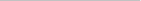 Points: 40 pts = 2 point per picture (if a true representation of the listed location) 20 pts = 1 point for thorough explanation of each picture 30 pts = map showing all location using a program like Google MapMaker 10 pts = interesting story line
List of SENSE OF PLACE Examples:1. An example of what makes Chicago unique - explain 
2. A different example of what makes Chicago unique - explain 
3. A historic building downtown (dating prior to 1900) –explain 
4. A skyscraper – identify 
5. A local government building (not the capital) –identify & tell what it is used for 
6. A statute of a famous resident (or former resident) –identify & explain 
7. An example of Native American presence – explain 
8. An example of German OR Polish presence – explain
9. An example of African American OR Italian presence – explain 
10. A sports stadium - for whom is it named? – explain 
11. A concert hall - for whom is it named? – explain 
12. A location of an historical event– explain 
13. An ethnic grocery store – identify 
14. A cemetery - example of interesting grave marker 
15. An example of 3 DIFFERENT religions found within the cityList of URBAN Examples:1. An example of Chicago’s SITE 
2. An example of Chicago’s SITUATION 
3.An example of Urban INFRASTRUCTURE 
4. An example of PLACELESSNESS 
5. An example of LAND USE IN THE CBD 
6. An example of GENTRIFICATION 
7. An example of GHETTOIZATION 
8. An example of COMMERCIALIZATION (attractive to residents & tourists) 
9. An example of INFILLING
10. An example of URBAN SPRAWL 
11. An example of a GATED COMMUNITY (yes…you can find these within the city limits…if it has a riverwalk you can take a walk)
12. An example of SPACES OF CONSUMPTION 
13. An example of ZONING REGULATIONS (look for signs) 
14. An example of FUNCTIONAL ZONATION 
15. An example of ENVIRONMENTAL REGULATIONS